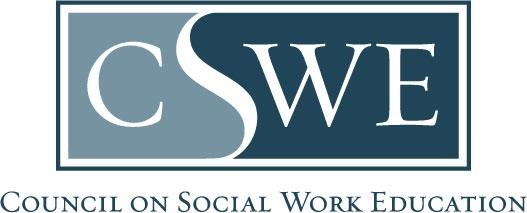 Board of Accreditation (BOA) Department of Social Work Accreditation (DOSWA) Baccalaureate and Master’s Social Work Program AccreditationTimetable Change Request FormDirectionsThe Board of Accreditation (BOA) recognizes that special circumstances may occur that prompt a program to request a to request an extension, timetable change, or synchronize/permanently align the reaffirmation review dates of their baccalaureate and master’s programs. Submit this form to request an extension, timetable change, or permanent alignment. The request may be permanent or temporary depending on the type of timetable change requested. Formatting & Submission:Do not alter this form.Submit this form as a Microsoft Word document or searchable PDF per the Accreditation Policy Handbook.This form may be completed for co-located baccalaureate and master’s social work programs at the same institution.Email this form to the program’s CSWE accreditation specialist. Submit this form no later than two (2) months before:The first day of the next site visit timeframe for candidate programsThe next self-study due date for accredited programs Timeframe for Review & Response:Forms are reviewed and processed within 30-days of receipt. CSWE accreditation staff may request clarifying information. Missing information, incomplete documents, or detached documentation may delay processing and affect the review process.Programs receive an email explaining the outcome of the review. If approved, the program receives a copy of the new timetable. Program InformationType of Timetable Change RequestedCheck one only: Rationale for the RequestCheck all that apply: Provide a brief rationale for the type of timetable change requested. Insert text here Describe how the special circumstances identified impact the program’s ability to complete their next accreditation review on the program’s current timetable.Insert text hereOptional DocumentationList any optional supporting documentation to substantiate this request. Insert copies directly into this form after the signature page. List title of supporting document hereList title of supporting document hereList title of supporting document hereForm AuthorizationSocial Work Program’s Primary ContactCheck this box: As the social work program’s primary contact, I hereby support and authorize this timetable change request. The program acknowledges that we fully understand and agree to the conditions of the timetable change. Co-located Primary Contact | For Permanent Alignments OnlyPrograms requesting a permanent alignment must include signatures from both primary contacts (if different). Social Work Program’s Primary ContactCheck this box: As the social work program’s primary contact, I hereby support and authorize this timetable change request. The program acknowledges that we fully understand and agree to the conditions of the timetable change. Date Submitted to the CSWE Board of AccreditationMM/DD/YYYYName of Educational Institution:Program State, District, or Territory:Program Level:Check all that apply Baccalaureate Master’sNext Accreditation Review Date:Must match CSWE records; review Directory of Accredited Programs for accuracyNext Accreditation Review Type: Pre-candidacy (Benchmark 1) Candidacy (Benchmark 2) Candidacy/Initial Accreditation (Benchmark 3) ReaffirmationEPAS:EPAS the program is currently operating under 2015 2022Type of Timetable ChangeDuration of Timetable Change 1-meeting Agenda AdjustmentShifts timetable one (1) BOA meeting/four (4) months 2-meeting PostponementShifts timetable two (2) BOA meetings/eight (8) months 1-year PostponementShifts timetable three (3) BOA meetings/one (1) year Permanent AlignmentSynchronizes baccalaureate and master’s review datesSpecial Circumstance(s) for the Request Recent administrative changes in the program Institutional restructuring Current or anticipated loss of faculty key to developing the self-study Current or anticipated addition of new faculty key to developing the self-study Physical relocation of the program Unusual conditions requiring faculty attention Natural or human-made disasters Public health crises Health problems of key faculty members The institution’s co-located programs desire to synchronize the review dates of its baccalaureate and master’s social work programs Other: describe herePrimary Contact 
Signature:Insert e-signature or image of signaturePrimary ContactName, Credentials:Title:Date Signed:MM/DD/YYYYPhone #:(###) ###-####Email Address:Primary Contact 
Signature:Insert e-signature or image of signaturePrimary ContactName, Credentials:Title:Date Signed:MM/DD/YYYYPhone #:(###) ###-####Email Address: